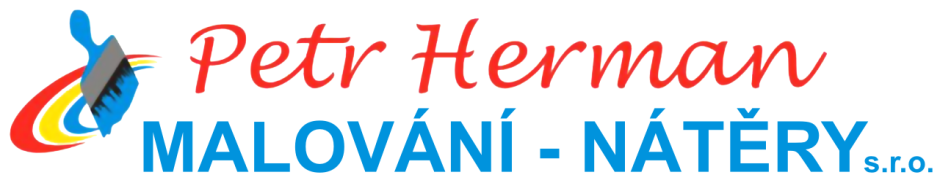              Ústí nad Orlicí   12.11.2023             Cenová nabídka:   Malby  DD budova B – hlavní schodištěSchodiště vč. prostor před výtahem            Příprava, oblepení, zakrytí – 8.800,-            Škrábání, penetrace pod sokl v.1,5 omyvatelný -  291m2 x 75,- = 21.825,-            Oprava omítek po škrábání – 2.400,-            Nátěr omyvatelný latex satén bílá stropy –   67,5m2 x 180,- = 12.150,-            Nátěr omyvatelný latex satén světlý stěny – 57,3m2 x 190,- = 10.887,-            Nátěr omyvatelný latex satén střední sokl  – 88,2m2 x 190,- = 16.758,-            Malba bílá stropy před výtahem –                 62,25m2 x 52,- = 3.237,-            Manipulace, zřízení pracoviště  – 2.800,-Režie – 1.450,-V ceně není demontáž a montáž madla zábradlíCelkem bez DPH =  80.307,-/ 97.172,- s 21%DPH  Záruka:  24 měsíců    Člen Cechu malířů a lakýrníků    Záruka kvality, dodržování technologických postupů a proškolení výrobců    Držitel Certifikátů výrobků BaL, Teluria, Caparol, Primalex, JUB, Storch, Rigips, Austis                                                            NCS, Sikkens, Spokar, Stachema,Remmers, KNAUF, NMC    Jsme pojištěni na způsobené škody u Kooperativa   Věřím, že Vás naše nabídka zaujala a těšíme se na spolupráci.                 Petr Herman                                    IČO: 08932611  DIČ: CZ08932611      MALOVÁNÍ – NÁTĚRY s.r.o.  Pod  Lesem 86, Ústí nad Orlicíemail:herman.malovani@gmail.com                604 703 292     www.malovani-natery.cz facebook.com/PetrHermanMalovani